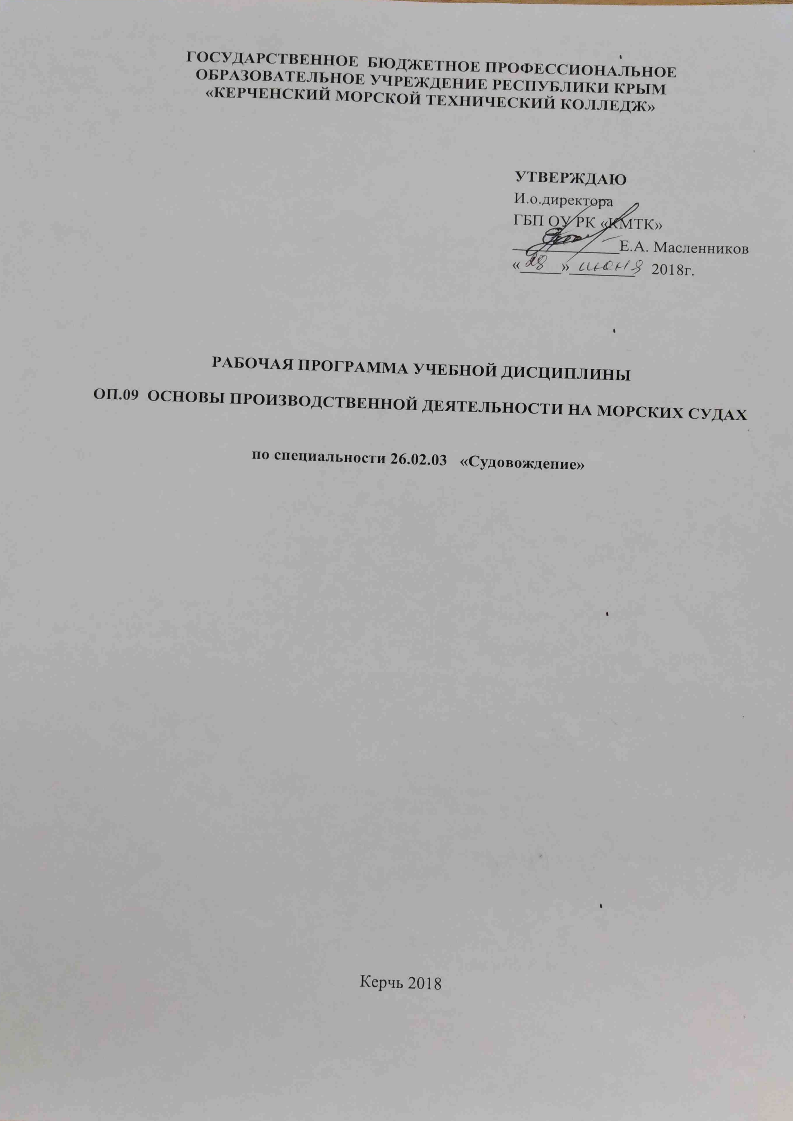 ГОСУДАРСТВЕННОЕ  БЮДЖЕТНОЕ ПРОФЕССИОНАЛЬНОЕ ОБРАЗОВАТЕЛЬНОЕ УЧРЕЖДЕНИЕ рЕСПУБЛИКИ кРЫМ     «КЕРЧЕНСКИЙ МОРСКОЙ ТЕХНИЧЕСКИЙ КОЛЛЕДЖ»рабочая ПРОГРАММа учебной дисциплиныОП.09  Основы производственной деятельности на морских судахпо специальности 26.02.03   «Судовождение»Керчь 2018Рабочая программа учебной дисциплины разработана в соответствии с федеральным государственным образовательным стандартом среднего профессионального образования (ФГОС СПО) по специальности 26.02.03 «Судовождение», утвержденного Приказом Министерства образования и науки РФ от 7 мая 2014 г. N 441, зарегистрированного Министерством юстиции 03 июля 2014 г. № 32743 с учётом требований Международной Конвенции и Кодекса ПДНВ-78 с поправками.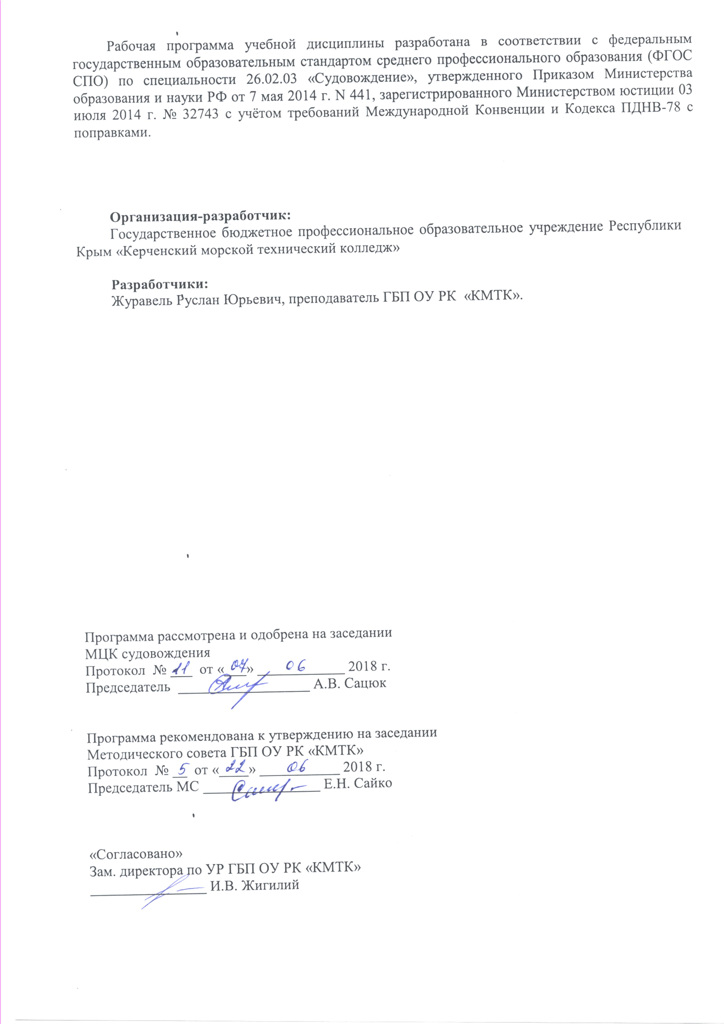 Организация-разработчик: Государственное бюджетное профессиональное образовательное учреждение Республики Крым «Керченский морской технический колледж»Разработчики: Журавель Руслан Юрьевич, преподаватель ГБП ОУ РК  «КМТК».Программа рассмотрена и одобрена на заседании МЦК судовожденияПротокол  № ___  от «___» ____________ 2018 г. Председатель  __________________ А.В. СацюкПрограмма рекомендована к утверждению на заседанииМетодического совета ГБП ОУ РК «КМТК»Протокол  № __  от «____» ___________ 2018 г. Председатель МС ________________ Е.Н. Сайко «Согласовано»Зам. директора по УР ГБП ОУ РК «КМТК»________________ И.В. ЖигилийСОДЕРЖАНИЕ1. паспорт рабочей ПРОГРАММЫ УЧЕБНОЙ ДИСЦИПЛИНЫОП.09. ОСНОВЫ ПРОИЗВОДСТВЕННОЙ ДЕЯТЕЛЬНОСТИ НА МОРСКИХ СУДАХ1.1. Область применения программы:Программа учебной дисциплины является частью Программы подготовки специалистов среднего звена в соответствии с ФГОС по специальности СПО 26.02.03 Судовождение, входящей в состав укрупненной группы специальностей 26.00.00 Техника и технологии кораблестроения и водного транспорта, базовой подготовки. 1.2. Место дисциплины в структуре основной профессиональной образовательной программы: Дисциплина профессионального учебного цикла относится к общепрофессиональным дисциплинам (вариативная).1.3. Цели и задачи дисциплины – требования к результатам освоения дисциплины:В результате освоения дисциплины обучающийся должен знать: -Основные понятия на морском транспорте:  роль морского транспорта в экономике страны, современные направления развития морского транспорта и объектов транспортной инфраструктуры, современные (инновационные) технологии (еНавигация) для обеспечения безопасности на морском транспорте; -Основы трудового законодательства: требования национальных руководящих документов и международных конвенций, предъявляемых к экипажам и членам экипажа, несущим ходовые и стояночные вахты,  понятия трудового права, трудового договора и порядок его заключения, основания его прекращения; вопросы, касающиеся оплаты труда, понятие дисциплинарной ответственности работника, требования трудовой дисциплины к каждому члену судового экипажа, виды и способы защиты гражданских прав и раскрытие процедуры разрешения споров в судебном порядке; -Организация службы на морских судах: положения  законодательства Российской Федерации, регламентирующие несение службы на судах морского флота, а также роль международных нормативных актов в организации службы рядового состава на морских судах. Формируемые компетенции ФГОС СПО  ОК 1, ОК 2, ОК 3, ОК 4, ОК 5, ОК 6, ОК 7, ОК 8, ОК 9, ОК 10, ПК 1.1, ПК 1.2, ПК 1.3, ПК 2.1, ПК 2.2, ПК 2.3, ПК 2.4, ПК 2.5, ПК 2.6, ПК 2.7, ПК 3.1, ПК 3.2 1.4. Количество часов на освоение программы дисциплины:максимальной учебной нагрузки обучающегося 33 часа, в том числе:аудиторной учебной работы обучающегося (обязательных учебных занятий) 22 часа;внеаудиторной (самостоятельной) учебной работы обучающегося  11 часов.2. СТРУКТУРА И СОДЕРЖАНИЕ УЧЕБНОЙ ДИСЦИПЛИНЫ2.1. Объем учебной дисциплины и виды учебной работы2.2. Тематический план и содержание учебной дисциплины ОП.09 «Основы производственной деятельности на морских судах» Для характеристики уровня освоения учебного материала используются следующие обозначения:1. – ознакомительный (узнавание ранее изученных объектов, свойств); 2. – репродуктивный (выполнение деятельности по образцу, инструкции или под руководством)3. – продуктивный (планирование и самостоятельное выполнение деятельности, решение проблемных задач)3. УСЛОВИЯ РЕАЛИЗАЦИИ ПРОГРАММЫ ДИСЦИПЛИНЫ3.1. Требования к минимальному материально-техническому обеспечениюРеализация программы дисциплины требует наличия учебного кабинета.Оборудование учебного кабинета:- посадочные места по количеству обучающихся;- рабочее место преподавателя;- комплект учебно-методической документации;- наглядные пособия .Технические средства обучения:компьютеры, принтер, сканер, модем (спутниковая система), проектор, плоттер, программное обеспечение общего и профессионального назначения, комплект учебно-методической документации;-методические пособия. 3.2. Информационное обеспечение обучения.Перечень учебных изданий, интернет-ресурсов, дополнительной литературы.Основные источники:Кодекс торгового мореплавания РФ, «Моркнига», 2017, 2016, 2015Международная конвенция по охране человеческой жизни на море 1974 г. (СОЛАС-74)	ЦНИИМФ, 2015.Кодекс торгового мореплавания Российской Федерации (действующая редакция) от 07.02.2017Дополнительные источники:Крымов И.С. Основы борьбы за живучесть: Справочное пособие. - М.: «Рконсульт»,2006.МКУБ Международный кодекс по управлению безопасной эксплуатацией судна и предотвращению загрязнения. Резолюция А741(18) – ISM Code. – М.: Моркнига, 2008.Международная конвенция по охране человеческой жизни на море . (СОЛАС-74). – СПб.: ЗАО «ЦНИИМФ», 2008.Дмитриев В.И., Обеспечение живучести судов и предотвращение загрязнения окружающей среды, «Моркнига», 2011МКУБ Международный кодекс по управлению безопасной эксплуатации судна и предотвращению загрязнения	«Моркнига», 2008Приказ № 140 от 30.08. 1995 г. «Об утверждении устава службы на судах рыбопромыслового флота Российской Федерации».Приказ № 64 от 03.07. 1998 г. «Об утверждении устава службы на судах министерства речного флота Российской Федерации».Приказ № 999 от 22.07. 2010 г. Устав службы на судах Военно-Морского ФлотаЗемлянский А.Е. «Морское право», -Учебное пособие.Межгосударственный стандарт. Флаги и вымпелы. ГОСТ 8498-81.Кодекс торгового мореплавания Российской Федерации (последняя редакция) № 81 ФЗ от 30.04.1999Интернет-ресурсы:www.morsar.ruwww.alfario.ruwww.morehod.ruwww.garant.ruwww.gostrf.comwww.zakonprost.ru4. КОНТРОЛЬ И ОЦЕНКА РЕЗУЛЬТАТОВ ОСВОЕНИЯ ДИСЦИПЛИНЫКонтроль и оценка результатов освоения дисциплины осуществляется преподавателем в процессе проведения практических и лабораторных занятий, контрольных работ, а также выполнения обучающимися индивидуальных заданий, проектов, исследований.5 .ЛИСТ ИЗМЕНЕНИЙ, ДОПОЛНЕНИЙ УТВЕРЖДАЮИ.о.директораГБП ОУ РК «КМТК»_____________Е.А. Масленников«_____»________    2018г.стр.ПАСПОРТ рабочей ПРОГРАММЫ УЧЕБНОЙ ДИСЦИПЛИНЫ4СТРУКТУРА и содержание УЧЕБНОЙ ДИСЦИПЛИНЫ5условия реализации РАБОЧЕЙ программы учебной дисциплины8Контроль и оценка результатов Освоения учебной дисциплины9ЛИСТ ИЗМЕНЕНИЙ, ДОПОЛНЕНИЙ10Вид учебной работыОбъем часовМаксимальная учебная нагрузка (всего)33Аудиторная учебная работа (обязательные учебные занятия) (всего) 22в том числе:     практические занятия Внеаудиторная (самостоятельная) учебная работа обучающегося11Промежуточная аттестация в форме зачетаПромежуточная аттестация в форме зачетаНаименование разделов и темСодержание учебного материала, лабораторные и практические занятия, внеаудиторная (самостоятельная) учебная работа обучающихся.Объем часовУровень освоения1214Тема 1. Основы производственной деятельности на морских судахСодержаниеСодержание22Тема 1. Основы производственной деятельности на морских судах1Основные понятия на морском транспорте11, 2Тема 1. Основы производственной деятельности на морских судах2Роль морского транспорта в экономике страны11, 2Тема 1. Основы производственной деятельности на морских судах3Требования национальных руководящих документов, предъявляемых к экипажам и членам экипажа, несущим ходовые и стояночные вахты".11, 2Тема 1. Основы производственной деятельности на морских судах4Требования международных конвенций, предъявляемых к экипажам и членам экипажа, несущим ходовые и стояночные вахты".11, 2Тема 1. Основы производственной деятельности на морских судах5Понятие трудового права 11, 2Тема 1. Основы производственной деятельности на морских судах6Понятие трудового договора и порядок его заключения, основания его прекращения11, 2Тема 1. Основы производственной деятельности на морских судах7Оплата труда.11, 2Тема 1. Основы производственной деятельности на морских судах8Дисциплинарная ответственность работника11, 2Тема 1. Основы производственной деятельности на морских судах9Требования трудовой дисциплины к каждому члену судового экипажа, 11, 2Тема 1. Основы производственной деятельности на морских судах10Виды и способы защиты гражданских прав  11, 2Тема 1. Основы производственной деятельности на морских судах11Процедура разрешения споров в судебном порядке;21, 2Тема 1. Основы производственной деятельности на морских судах12Положения законодательства Российской Федерации, регламентирующего несение службы на судах морского флота21, 2Тема 1. Основы производственной деятельности на морских судах13Несение службы на судах морского флота.21, 2Тема 1. Основы производственной деятельности на морских судах14Международные нормативные акты, регламентирующие несение службы на судах морского флота,21, 2Тема 1. Основы производственной деятельности на морских судах15Организация службы рядового состава на морских судах.41, 2Тема 1. Основы производственной деятельности на морских судахСамостоятельная работа обучающихсяСистематическая проработка конспектов занятий, учебной и специальной технической литературы. Тематика домашних заданий:1.Обязанности матроса по всем расписаниям.2.Основные положения Устава службы на судах.3.Организация службы и распорядок деятельности на судах.4.Повседневные процедуры по обеспечению функционирования СУБ  судна.5.Санитарные правила для морских судов.6. Организация СУБ судна в чрезвычайных ситуациях.7. Правила техники безопасности на судах.8. Общие сведения о судне. Численность экипажа и их обязанности. Составить перечень требований  квалификации матроса согласно  ПДНВ, составление схемы судовой службыСамостоятельная работа обучающихсяСистематическая проработка конспектов занятий, учебной и специальной технической литературы. Тематика домашних заданий:1.Обязанности матроса по всем расписаниям.2.Основные положения Устава службы на судах.3.Организация службы и распорядок деятельности на судах.4.Повседневные процедуры по обеспечению функционирования СУБ  судна.5.Санитарные правила для морских судов.6. Организация СУБ судна в чрезвычайных ситуациях.7. Правила техники безопасности на судах.8. Общие сведения о судне. Численность экипажа и их обязанности. Составить перечень требований  квалификации матроса согласно  ПДНВ, составление схемы судовой службыВсего часовВсего часовВсего часов33Результаты обучения(освоенные умения, усвоенные знания)Основные показатели оценки результатаЗнания: -Основные понятия на морском транспорте: роль морского транспорта в экономике страны, современные направления развития морского транспорта и объектов транспортной инфраструктуры, современные (инновационные) технологии (еНавигация) для обеспечения безопасности на морском транспорте; Демонстрация знания основных понятий на морском транспорте: роли морского транспорта в экономике страны, современных направлений развития морского транспорта и объектов транспортной инфраструктуры, современных (инновационных) технологий (еНавигация) для обеспечения безопасности на морском транспорте;; -Основы трудового законодательства: требования национальных руководящих документов и международных конвенций, предъявляемых к экипажам и членам экипажа, несущим ходовые и стояночные вахты,  понятия трудового права, трудового договора и порядок его заключения, основания его прекращения; вопросы, касающиеся оплаты труда, понятие дисциплинарной ответственности работника, требования трудовой дисциплины к каждому члену судового экипажа, виды и способы защиты гражданских прав и раскрытие процедуры разрешения споров в судебном порядке; Демонстрация знания основ трудового законодательства: требований национальных руководящих документов и международных конвенций, предъявляемых к экипажам и членам экипажа, несущим ходовые и стояночные вахты,  понятия трудового права, трудового договора и порядок его заключения, основания его прекращения; вопросы, касающиеся оплаты труда, понятие дисциплинарной ответственности работника, требования трудовой дисциплины к каждому члену судового экипажа, виды и способы защиты гражданских прав и раскрытие процедуры разрешения споров в судебном порядке; -Организация службы на морских судах: положения  законодательства Российской Федерации, регламентирующие несение службы на судах морского флота, а также роль международных нормативных актов в организации службы рядового состава на морских судах. Демонстрация знания организации службы на морских судах: положений  законодательства Российской Федерации, регламентирующих несение службы на судах морского флота, а также роль международных нормативных актов в организации службы рядового состава на морских судах. Дата внесения изменении, дополнений Номер листа/раздела рабочей программыКраткое содержание измененияОснования для внесения измененийПодпись лица, которое вносит изменения